ОЦЕНКА КАДРОВОГО ОБЕСПЕЧЕНИЯВ целях повышения качества образовательной деятельности в Школе проводится целенаправленная кадровая политика, основная цель которой – обеспечение оптимального баланса процессов обновления и сохранения численного и качественного состава кадров в его развитии в соответствии с потребностями Школы и требованиями действующего законодательства.Основные принципы кадровой политики направлены:на сохранение, укрепление и развитие кадрового потенциала;создание квалифицированного коллектива, способного работать в современных условиях;повышение уровня квалификации персонала.На период самообследования в Школе работают 29 педагогов, из них 2 – внешних совместителей. Показатели кадрового состава представлены в диаграммах:Информация о результатах повышения квалификации педагоговВ МОБУ «СОШ №47» организации стабильного повышения квалификации педагогов и оценки эффективности курсовой подготовки способствуют следующие факторы:анализ образовательных потребностей педагогов на основе образовательных дефицитов обучающихся;входная диагностика профессиональных затруднений педагогов;наличие перспективного плана курсовой подготовки кадров;своевременное ознакомление кадров с планом курсовых мероприятий;посткурсовое сопровождение.Анализ участия педагогов в мероприятиях по повышению профессионального мастерстваКоличество педагогов принявших участие в мероприятиях по повышения профессионального мастерства:Курсы ПК: 29Участие в вебинарах, онлайн-семинарах: 27Курсы профессиональной переподготовки: 3Публикации, в том числе выставление накопленных материалов на сайте школы: 9Участие в городских мероприятиях: Муниципальный профессиональный конкурс педагогических работников «Признание-2022» - 2;Муниципальный профессиональный конкурс педагогических работников «Учитель года-2022» - 1;Окружной семинар по сопровождению ШНРО и ШНСУ «Организация деятельности школ по профилактики учебной неуспешности» - 4;VII педагогический марафон «Единое образовательное пространство школы: как обеспечить качественные условия его формирования?» «Фронтально-парный занятия-деятельностное обучение через активные формы сотрудничества в муниципалитете» День Знание – 4.Высокие значения качественно-количественных характеристик системы повышения квалификации обусловлены:активным использованием дистанционных форм повышения квалификации (в т.ч. вебинары, онлайн-семинары);возможностью обучения на платной основе;расширением перечня организаций, которые предоставляют образовательные услуги в области повышения квалификации в дистанционной форме;апробацией новых форм повышения квалификации: индивидуальные маршруты сопровождения учителей-предметников.Приоритетные направления курсовых мероприятий в 2022 году стали:внедрение обловленных ФГОС начального общего, основного общего образования;преподавание русского языка как неродного в образовательной организации;повышение качества образования, через повышение квалификации педагогов в предметных областях;цифровые и дистанционные образовательные технологии;обучение по оказанию первой медицинской помощи пострадавшим в ОО;формирование функциональной грамотности у обучающихся;реализация направлений дополнительного образования.Таким образом, в целях повышения качества образовательной деятельности в Учреждении проводится целенаправленная кадровая политика, основная цель которой – обеспечение оптимального баланса процессов обновления и сохранения численного и качественного состава кадров в его развитии, в соответствии потребностями образовательного учреждения и требованиями действующего законодательства.Учителя, прошедшие курсы повышения квалификации, используют полученные знания в своей деятельности, выступают с сообщениями о курсах на методических объединениях, работают в творческих группах, принимают активное участие в работе конференций. Обучение на курсах способствовало росту уровня профессионального мастерства. Так при прохождении аттестации и получении квалификационной категории педагоги показали хорошие теоретические знания, соответствующие нормативным критериям.Результаты мониторинга профессиональных затруднений педагоговПо итогу мониторинговых исследований были приняты соответствующие управленческие решения и запланирована работа с педагогическим коллективом на следующий 2023-2024 учебный год.По итогам проведенного мониторинга, проведя анализ листов самооценки, в 2022 году были получены следующие результаты:наблюдаетсяувеличение доли педагогов, использующих современные образовательные технологии;увеличение доли педагогов, участвующих в разработке проектов и программ;рост профессионального мастерства педагогических работников;увеличение доли педагогов, участвующих в дистанционных курсах повышения квалификации;положительная динамика числа педагогов, осуществляющих распространение своего педагогического опыта (открытые уроки).Анкетирование, проведенное нами, наблюдение и собеседование с педагогами позволили выявить следующие профессиональные затруднения:выбор современных форм, методов, технологий обучения;ИКТ-компетентность.и их причины:перегрузка разными видами деятельности;недостаток времени на самообразование;недостаточная методическая оснащенность;профессиональное выгорание и педагогическая деформация;индивидуально-личностные причины затруднений.С целью улучшения результатов методического сопровождения педагогов в следующем году с помощью проведения комплекса психолого-педагогических и методических мероприятий, таких как открытые уроки, мастер-классы, стажировка, тренинг, ярмарка идей, методический фестиваль, педагогическая мастерская запланирована работа с педагогами.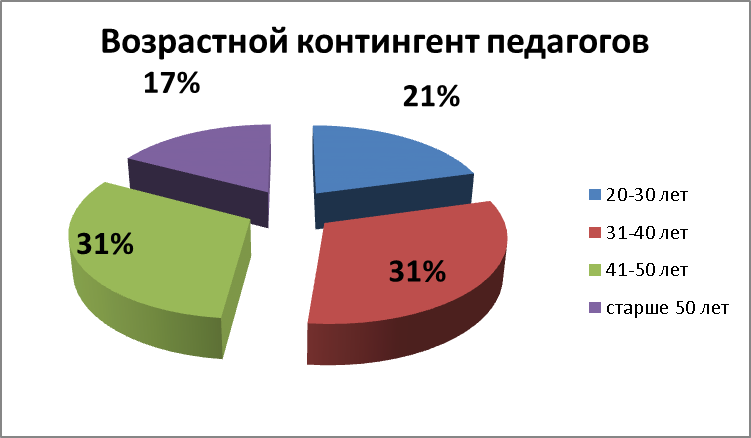 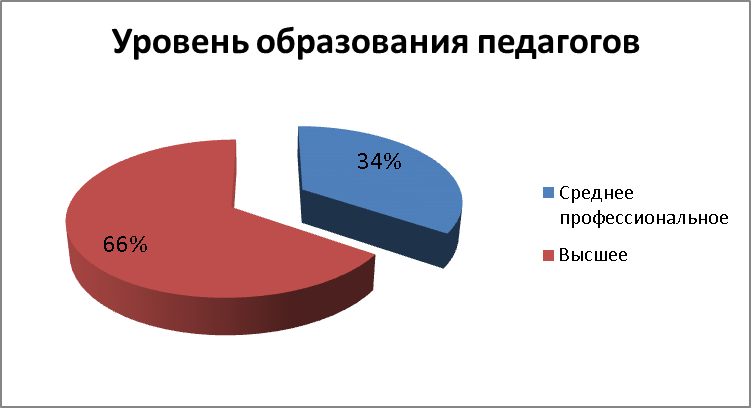 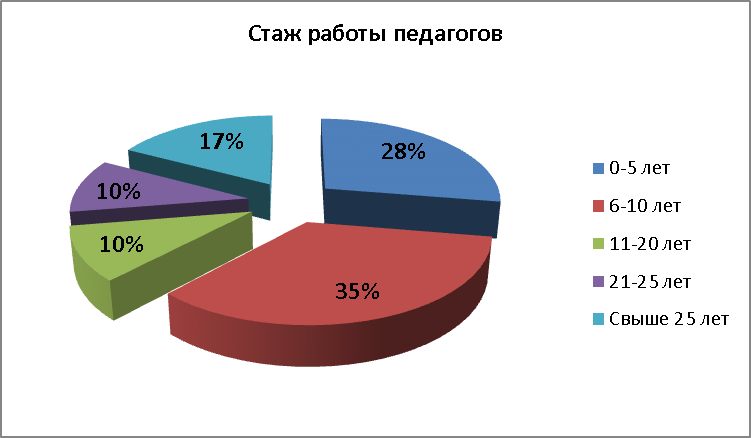 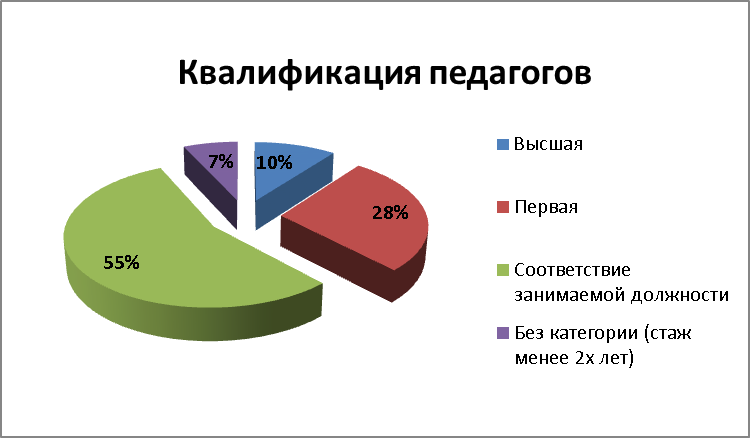 ПоказателиРезультатУмение ставить педагогические цели и задачи сообразно возрастным ииндивидуальным особенностям обучающихся.88% педагогов,12% - молодые специалистыУмение обеспечить успех в деятельностивысокий уровень - 80% педагоговсредний уровень - 20% педагоговнизкий уровень - 0% педагоговУмение использовать в профессиональной деятельности информационные ресурсывысокий уровень - 80% педагоговсредний уровень - 16% педагогов низкий уровень - 4% педагоговУмение вести самостоятельный поиск информациивысокий уровень - 88% педагоговсредний уровень - 12% педагогов низкий уровень - 0% педагоговУмение разработать образовательную программу80% педагоговУмения использовать психологические методы, приемы, процедуры впрофессиональной деятельности; знания детскойпсихологии; умение принимать решение в различных педагогических ситуацияхвысокий уровень - 60% педагоговсредний уровень - 32% педагогов низкий уровень - 8% педагоговУмение устанавливать субъект-субъектные отношениявысокий уровень - 84% педагоговсредний уровень - 16% педагогов низкий уровень - 0% педагоговВладение современными формами, методами, методикамипреподавания и технологиями обучения (уровень профессиональных умений)высокий уровень - 76% педагоговсредний уровень - 24% педагогов низкий уровень - 0% педагогов